CONGREGACIÓN RELIGIOSA MADRES MURIALDINAS DE SAN JOSÉ EN EL ECUADOR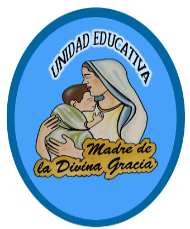 UNIDAD EDUCATIVA PARTICULAR “MADRE DE LA DIVINA GRACIA”DEPARTAMENTO DE INSPECCIÓN GENERALAÑO LECTIVO 2023-2024ACTA DE ACUERDOS Y COMPROMISOSRumiñahui, ……. agosto de 2023Yo, …………………………………………………, titular de la cédula de ciudadanía No.……………………, representante legal del/la estudiante………………………………………….matriculada/o en la Institución en el año lectivo 2023 – 2024; en el curso/grado …………… conociendo que esta Institución es católica, su misión es inculcar valores éticos, morales y espirituales, brindando educación a niños, niñas y adolescentes, en un ambiente de respeto, calidad y calidez; obteniendo así una formación integral a través de sus docentes como entes pro activos en el desarrollo de la familia y la sociedad, conjuntamente con mi representado/a, nos comprometemos a:COMO ESTUDIANTE:1.- Cumpliremos con lo estipulado en el Art. 7 y Art. 8. de la Ley Orgánica de Educación Intercultural, Código de Convivencia Institucional Art. 92 R.LOEI y demás disposiciones legales.2.- Aceptaremos los principios católicos que fundamentan la filosofía de la Unidad Educativa Particular “Madre de la Divina Gracia”.3.-Asistiremos puntualmente a clases (07h00) de conformidad con los prescrito en el Código de Convivencia Institucional y Art. 170 R. LOEI y demás disposiciones legales que emita el Departamento correspondiente.4.- Luciremos y llevaremos correctamente los uniformes de la institución dentro y fuera del plantel5.- Las señoritas y señores estudiantes evitaremos el uso de cualquier accesorio que no corresponda al uniforme como joyas. 6.- Durante la jornada educativa no se debe portar aparatos electrónicos como celulares, MP3, MP4, IPod, Tablet, computadoras portátiles o cualquier otro material que genere distracción en horas de clase. Manifiesto que la institución “NO SE RESPONSABILIZA” de las pérdidas de mis bienes u objetos.7.- Las señoritas y señores estudiantes deberán dejar los ítems estipulados en el numeral 6 o cualquier otro objeto de valor en Inspección general en la mañana con su respectivo nombre y curso y retirarlo a la hora de salida.8.- En el caso de no cumplir con el numeral 7 y se me encontrará los ítems estipulados en el numeral 6 durante la jornada educativa, se retirará y se entregará al representante con la firma de un acta compromiso, si es por vez primera; si es reincidente, se le entregará a fin de año escolar. 9.- Mantendremos en excelentes condiciones todas las instalaciones de la Institución Educativa como aulas, mobiliario, baterías sanitarias, laboratorios, paredes, entre otros. En caso de destrucción, me comprometo conjuntamente con mi representante legal a reparar los daños que ocasione cancelando el valor por la reparación, de conformidad a lo prescrito en el Art. 47, 48 y 55 del R. LOEI.10.- Respetaremos los derechos y garantías individuales y colectivas de las autoridades, directivos, docentes, personal administrativo y de servicio, padres de familia y compañeros de la institución educativa.11- Aportaremos al desarrollo institucional practicando los valores de respeto, honestidad, solidaridad, tolerancia, paz, honradez, justicia, equidad, democracia, entre otros.12.- Participaremos positivamente en los diferentes actos culturales, deportivos, sociales y religiosos organizados por la institución. 13.- Cumpliremos con todas nuestras responsabilidades académicas y comportamentales.14.- Mantendremos comunicación respetuosa con los docentes y compañeros dentro y fuera de horas clase, así como dentro y fuera del plantel.15.- Estableceremos hábitos de sueño y hábitos alimenticios saludables.16.- Estaremos predispuesto a compartir y aportar con ideas y sugerencias en las clases.17.- Leeremos atentamente las instrucciones y cronogramas de trabajo de cada asignatura antes de comenzar cualquier actividad. Además, tendremos presentes los objetivos y la forma como se evaluarán mis actividades.18.- Cualquier tipo de inquietud, duda o pregunta la comunicaremos al docente – tutor/a. No la postergaremos y se lo haremos a través de los recursos dispuestos por la Institución.19.- Presentaremos las tareas académicas dentro del cronograma establecido por cada docente. 20.- Evitaremos subir, copiar, pegar y/o grabar todo tipo de fotografías y/o vídeos en redes sociales de mis compañeros y cualquier miembro de la comunidad educativa, siempre y cuando atente contra su integridad, física, emocional, sexual y/o psicológica.21.- Nos abstendremos de plagiar y/o copiar tareas de mis compañeros, a fin de obtener buenas calificaciones, debemos mostrar honestidad permanente en el material presentado.COMO PADRE, MADRE O REPRESENTANTE LEGAL:1.- Cumpliremos con lo estipulado en el Art. 12 y 13 de la Ley Orgánica de Educación Intercultural del Ecuador, Constitución y leyes de la república, Código de Convivencia Institucional y demás disposiciones legales.2.- Brindaremos un ambiente familiar favorable para el desarrollo emocional de mi representado/a.3.- Fomentaremos y practicaremos con ejemplo, valores de respeto, responsabilidad, puntualidad, aseo, comunicación, colaboración entre otros; y, participaremos activamente en los eventos organizados por la comunidad educativa.4.- Vigilaremos de manera permanente que mi representado/a, cumpla con el correcto uso del uniforme, así como su asistencia y puntualidad a clases, de conformidad con los prescrito en el Art. 70 R.LOEI y Art. 13 literal b) de la LOEI.5.- Acudiremos periódicamente a dialogar con el tutor y/o docentes e Inspector/a para informarme del rendimiento académico y comportamental de mi representado/a, además acudir a los llamados de docentes y/o autoridades en la Institución educativa.6.- Justificaremos las faltas dentro de las 48 horas después del retorno del estudiante a clases, siguiendo el protocolo correspondiente.7.- Ingresaremos a la página web de la Unidad Educativa, revisar el correo registrado en la Institución, leer los comunicados escritos, circulares y sistema de calificaciones, preocupándome para que mi representado/a cumpla con sus tareas extra-clase, refuerzo académico y actividades programadas por la Institución Educativa.8.- Asumiremos la corresponsabilidad de las acciones, obligaciones y compromisos por faltas disciplinarias de mi representado/a según lo estipulado en los Art. 134 y 134.1 de la LOEI y Art. 364 y siguientes del R.LOEI.9.- Mantendremos comunicación directa con el /la tutora.10.- Verificaremos, controlaremos y supervisaremos que nuestro representado se registre en las plataformas virtuales con su nombre y apellido, no con el nombre de los padres, apodos o palabras ofensivas. 11.- Cancelaremos durante los 10 primeros días de cada mes los compromisos económicos que adquirí con el plantel, en caso de incumplimiento con el pago de tres meses consecutivos o no de pensiones educativas escolares, este documento será prueba legal suficiente para que mi representado/a sea remitido al Distrito Educativo 17D05 para su reubicación y los fines legales pertinentes.12.- En caso de que mi representado destruyera algún bien mueble o inmueble de las instalaciones de la Institución Educativa (aulas, mobiliario, baterías sanitarias, laboratorios, paredes, entre otros) me comprometo a reparar los daños, cancelando el valor por la reparación o sustitución, de conformidad a lo prescrito en el Art. 47, 48 y 55 del R. LOEI.LA UNIDAD EDUCATIVA consciente de su responsabilidad se compromete a:1.- Continuar brindando un servicio educativo de calidad promulgando el “Buen Vivir” con el carisma de Educar, Amar y Servir.2.- Implementar estrategias administrativas, pedagógicas, didácticas, legislativas, humanas, de protección, atención, cuidado y demás que sean necesarias para erradicar toda forma de maltrato físico, psicológico y/o sexual, con el fin de mejorar las relaciones interpersonales entre todos los miembros de la comunidad educativa.3.- Garantizar que los/las estudiantes cuenten con personal docente idóneo, materiales didácticos, laboratorios, instalaciones, aulas, recursos adecuados y que gocen de un ambiente favorable para el desarrollo del aprendizaje.Para constancia de lo expuesto, las partes firman el presente documento en unidad de acto.…………………………………	…………………………        RECTORA                                                                                       INSPECCIÓN GENERAL…………………………………….	….…………………………REPRESENTANTE LEGAL		ESTUDIANTEUNIFORME BÁSICA SUPERIOR Y BACHILLERATOSEÑORITASUNIFORME BÁSICA SUPERIOR Y BACHILLERATOSEÑORITASUNIFORME BÁSICA SUPERIOR Y BACHILLERATOSEÑORITASPARADADIARIOEDUC. FÍSICAfalda azul marina bajo la rodilla con dos pliegues adelante y atrásfalda azul marina bajo la rodilla con dos pliegues adelante y atráscalentador de la instituciónsaco azul de lana de la institución saco azul de lana de la institución blusa manga larga color celeste blusa celeste manga cortacorbata azul marinagorra color asignado por Com. Riesgosmedias nylon color tropicalmedias blancas de la instituciónmedias blancas zapatos negros mocasineszapatos negros mocasineszapatos deportivos blancoschompa azul en días fríoschompa azul en días fríoschompa azul en días fríosUNIFORME BÁSICA SUPERIOR Y BACHILLERATOSEÑORESUNIFORME BÁSICA SUPERIOR Y BACHILLERATOSEÑORESUNIFORME BÁSICA SUPERIOR Y BACHILLERATOSEÑORESPARADADIARIOEDUC. FÍSICApantalón azul marino de casimir corte sastre recto pantalón de casimir azul marino corte sastre rectocalentador de la instituciónsaco azul de lana de la institución saco azul de lana de la institución camisa manga larga color celeste camisa celeste manga cortacorbata azul marinagorra color asignado por Com. Riesgosmedias azules caña altamedias azules caña altamedias blancas zapatos mocasines negroszapatos mocasines negroszapatos deportivos blancoschompa azul en días fríoschompa azul en días fríoschompa azul en días fríosUNIFORME ESCUELANIÑASUNIFORME ESCUELANIÑASPARADA Y DIARIOEDUC. FÍSICAVestido celeste de pliegues bajo la rodillaCalentador de la instituciónsaco azul de lana de la instituciónGorra color asignado por Com. Riesgosmedias blancas de la instituciónmedias blancaszapatos escolares negroszapatos deportivos blancosChompa azul en días fríosChompa azul en días fríosUNIFORME ESCUELANIÑOSUNIFORME ESCUELANIÑOSPARADA Y DIARIOEDUC. FÍSICApantalón de casimir azul marino corte sastre rectocalentador de la institucióncamisa manga corta CELESTEsaco azul de lana de la institucióngorra color asignado por Com. Riesgosmedias azulesmedias blancaszapatos mocasines negroszapatos deportivos blancoschompa azul en días fríoschompa azul en días fríos